すぎのこクラブ　　　　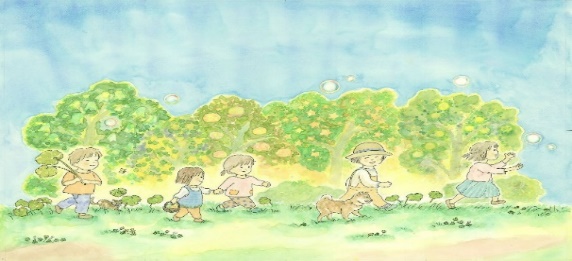 2021年6月　　　　　　　♪出張広場(谷田部)：毎週水曜日10:00～11:30まで解放しています。遊びに来てください。月火水木金土/日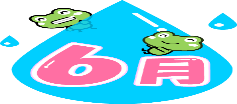 一緒に遊ぼうママ集まれ　情報交換しませんか　10:30～11:002一緒に遊ぼう赤ちゃん遊び13：30～14：00３一緒に遊ぼうすくすく記録10:00～14:00散歩　（晴天）アスレチック遊び（雨天）4一緒に遊ぼうすくすく記録10:00～14:00５/６７一緒に遊ぼう8一緒に遊ぼうお誕生日会　　〆切６/４10：45～11:00誕生日カードプレゼントします9一緒に遊ぼう出張広場10:00∼11：30すぎのこクラブ１０一緒に遊ぼうリトミック0才～　9：30～10:00　予約300円ママ集まれ　10:30～11:00１１一緒に遊ぼう思い出パウチ10：30～11:0012/1314一緒に遊ぼう15一緒に遊ぼう親子でふれあい遊び10：30～16一緒に遊ぼう散歩　（晴天）アスレチック遊び（雨天）17一緒に遊ぼう製作50円➀10：30～　　　　　②13：30～18一緒に遊ぼう19/2021一緒に遊ぼう製作　50円➀10：30～②13：30～22一緒に遊ぼう散歩（晴天）アスレチック遊び（雨天）23一緒に遊ぼう出張広場10:00∼11:30すぎのこクラブ24一緒に遊ぼうリトミック1才～9：30～10:00　予約300円25一緒に遊ぼうママ集まれ10:30～11:0026/2728一緒に遊ぼう29一緒に遊ぼう発達講座　予約　50円10:30～11:0030一緒に遊ぼう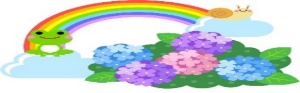 